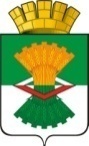 АДМИНИСТРАЦИЯМАХНЁВСКОГО МУНИЦИПАЛЬНОГО ОБРАЗОВАНИЯПОСТАНОВЛЕНИЕ21 сентября 2018 года № 743п.г.т. МахнёвоО проведении муниципального конкурса листовок «Правила дорожного движения – правила жизни», посвященного Неделе безопасности  на территории Махнёвского муниципального образованияВ целях воспитания у ребенка активной позиции участника дорожного движения, как совокупности представлений о правилах поведения на улице, осознанного ответственного решения к их выполнению и позитивного опыта реализации правил в совместной с взрослыми деятельности,    руководствуясь Уставом Махнёвского муниципального образования, ПОСТАНОВЛЯЮ:Провести муниципальный конкурс листовок «Правила дорожного движения – правила жизни», посвященный Неделе безопасности на территории Махнёвского муниципального образования с 24 - 28 сентября 2018 года. Утвердить положение о проведении муниципального конкурса листовок «Правила дорожного движения – правила жизни», на территории Махнёвского муниципального образования (прилагается). Разместить настоящее постановление на официальном сайте Махнёвского муниципального образования.Контроль за исполнением настоящего постановления возложить на заместителя главы Администрации Махнёвского муниципального образования (по социальным вопросам) Л.Б. ТолмачевуГлава Махнёвского муниципального образования 		                                      А.В. ЛызловПОЛОЖЕНИЕо конкурсе листовок«Правила дорожного движения – правила жизни»Общие положенияНастоящее положение определяет цели и задачи Конкурса, участников и организаторов Конкурса, порядок проведения и порядок рассмотрения представленных работ, критерии оценивания работ.Цели и задачи Конкурс проводится с целью формирования транспортной культуры учащихся, сохранения жизни и здоровья несовершеннолетних участников дорожного движения, привлечению учащихся к пропаганде Правил дорожного движения.Задачами Конкурса являются:1) совершенствование системы обучения детей культуре поведения на дорогах;2) способствовать осознанной культуре поведения на дорогах, уменьшению дорожно-транспортного травматизма;3) повышение эффективности деятельности по обучению детей основам безопасности на улицах и дорогах;4) привлечение обучающихся к участию в работе по пропаганде Правил дорожного движения.Сроки и участники конкурсаКонкурс проводится с 24 сентября по 28 сентября 2018 года. Работы сдаются в 5 кабинет НЕ ПОЗДНЕЕ 27.09.2018. Подведение итогов конкурса 28.09.2018 года. В конкурсе принимают участие обучающиеся 1-4 классов.Содержание работ и требования к оформлению. Листовка должна отражать тематическую направленность конкурса. В содержании листовки обязательно должен содержаться призыв. На обратной стороне листовки, в правом нижнем углу должно быть указано: название листовки, класс, участник.Листовки представленные на конкурс, не возвращаются.На конкурс могут быть представлены листовки на листе формата А 4 в любой художественной технике, с фотографией, отражающей ПДД. На конкурс принимается по 1 работе от участника.Использование фотографий, графиков, рисунков, таблиц и т. п. не должно превышать 30% от общей информации.Критерии оценки рисунков.- Соответствие теме и основной цели;- доходчивость, доступность;- соответствие Правилам дорожного движения;- соответствие фотографий и других изображений содержанию текста;- красочность, творческий подход;- современность и актуальность предложенного материала.Подведение итоговУчастникам конкурса, набравшим наибольшее количество баллов, присуждаются 1-3 место и вручается подарочный сертификат и приз зрительских симпатий.Приложение №  2 к постановлению АдминистрацииМахнёвского муниципального образованияот 21.09. 2018 г. № 743СМЕТА РАСХОДОВна проведение конкурса листовок«Правила дорожного движения – правила жизни»на территории Махнёвского муниципального образования№ п/пМероприятиеКол-воСтоимость (руб.)Сумма (руб.)Исполнитель1.2.Подарочные сертификатыПодарок315005001500500Начальник отдела образования Администрации Махнёвского муниципального образования Т.В. БерстеневаИтого:2000